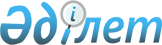 О внесении изменений в решение Сандыктауского районного маслихата от 20 мая 2016 года № 3/4 "Об утверждении Правил оказания социальной помощи, установления размеров и определения перечня отдельных категорий нуждающихся граждан по Сандыктаускому району"
					
			Утративший силу
			
			
		
					Решение Сандыктауского районного маслихата Акмолинской области от 28 марта 2019 года № 27/6. Зарегистрировано Департаментом юстиции Акмолинской области 9 апреля 2019 года № 7127. Утратило силу решением Сандыктауского районного маслихата Акмолинской области от 22 января 2021 года № 2/2.
      Сноска. Утратило силу решением Сандыктауского районного маслихата Акмолинской области от 22.01.2021 № 2/2 (вводится в действие со дня официального опубликования).
      В соответствии со статьей 6 Закона Республики Казахстан от 23 января 2001 года "О местном государственном управлении и самоуправлении в Республике Казахстан", постановлением Правительства Республики Казахстан от 21 мая 2013 года № 504 "Об утверждении Типовых правил оказания социальной помощи, установления размеров и определения перечня отдельных категорий нуждающихся граждан", Сандыктауский районный маслихат РЕШИЛ:
      1. Внести в решение Сандыктауского районного маслихата "Об утверждении Правил оказания социальной помощи, установления размеров и определения перечня отдельных категорий нуждающихся граждан по Сандыктаускому району" от 20 мая 2016 года № 3/4 (зарегистрировано в Реестре государственной регистрации нормативных правовых актов № 5414, опубликовано в газете "Сандыктауские вести" 17 июня 2016 года) следующие изменения:
      в Правилах оказания социальной помощи, установления размеров и определения перечня отдельных категорий нуждающихся граждан по Сандыктаускому району, утвержденных указанным решением:
      пункт 8 изложить в новой редакции:
      "8. Перечень памятных дат и праздничных дней для оказания социальной помощи:
      1) 15 февраля – День вывода войск из Афганистана (единовременно);
      2) 9 мая – День Победы (единовременно);
      3) 1 октября – День пожилых (единовременно);
      4) второе воскресенье октября – День инвалидов Республики Казахстан (единовременно).";
      пункт 9 изложить в новой редакции:
      "9. Социальная помощь оказывается следующим категориям граждан:
      лицам, из числа участников боевых действий на территории Афганистана;
      участникам и инвалидам Великой Отечественной войны;
      лицам, приравненным по льготам и гарантиям к участникам и инвалидам Великой Отечественной войны;
      другим категориям, приравненным по льготам и гарантиям к участникам войны;
      пенсионерам с размером пенсии ниже минимального размера;
      инвалидам всех категорий;
      больным онкологическими заболеваниями;
      больным туберкулезом;
      гражданам, пострадавшим вследствие стихийного бедствия или пожара;
      малообеспеченным гражданам, многодетным семьям;
      лицам, воспитывающим ребенка-инвалида до 18 лет;
      студентам из малообеспеченных семей и социально-уязвимых слоев населения.
      При этом основаниями для отнесения граждан к категории нуждающихся при наступлении трудной жизненной ситуации являются:
      1) основания, предусмотренные законодательством Республики Казахстан;
      2) причинение ущерба гражданину (семье) либо его имуществу вследствие стихийного бедствия или пожара, либо наличие социально-значимого заболевания;
      3) наличие среднедушевого дохода, не превышающего порога, установленного местным представительным органом в кратном отношении к прожиточному минимуму.";
      пункт 10 изложить в новой редакции:
      "10. Социальная помощь предоставляется:
      1) ко Дню вывода войск из Афганистана:
      лицам, из числа участников боевых действий на территории Афганистана;
      2) ко Дню Победы – 9 мая:
      участникам и инвалидам Великой Отечественной войны;
      лицам, приравненным по льготам и гарантиям к участникам и инвалидам Великой Отечественной войны;
      другим, категориям, приравненных по льготам и гарантиям к участникам войны;
      3) ко Дню пожилых:
      пенсионерам с размером пенсии ниже минимального размера;
      4) ко Дню инвалидов Республики Казахстан:
      инвалидам всех категорий.".
      2. Настоящее решение вступает в силу со дня государственной регистрации в Департаменте юстиции Акмолинской области и вводится в действие со дня официального опубликования.
      "СОГЛАСОВАНО"
					© 2012. РГП на ПХВ «Институт законодательства и правовой информации Республики Казахстан» Министерства юстиции Республики Казахстан
				
      Председатель сессии
районного маслихата

Д.Ильдебаев

      Секретарь
районного маслихата

С.Клюшников

      Исполняющая обязанности акима
Сандыктауского района

Г.Кадырова
